	PUBLIC NOTICE	ROAD TRAFFIC REGULATION ACT 1984 - SECTION 14 (AS AMENDED)WORCESTERSHIRE COUNTY COUNCILNOTICE OF THE CLOSURE OF C2234 HILLHAMPTON, WORCESTERSHIRE ("THE HIGHWAY")Reason for restriction: Water Leak / Burst Main.  There is a need to close the highway in the following terms:-The effect of this Notice is that no vehicle shall proceed along that part of the highway from its junction with A443 Worcester Road to its junction with U64206 Sankyns Green. This provision shall continue in force for a maximum of 5 days, however, it is anticipated that it will remain in force for 2 days commencing 18 February 2020.Alternative routes: - C2234 Sankyns Green, C2234 Shrawley, B4196 Shrawley,  
B4196 Holt Heath, A443 Witley Road, A443 Little Witley, A443 Worcester Road 
and vice versa. Nothing in this Notice shall prevent at any time access for pedestrians to any premises situated on or adjacent to the highway, or to any other premises accessible for pedestrians from and only from the highway.Thomas PollockHead of Commercial and Law (Legal and Governance)Date 18 February 2020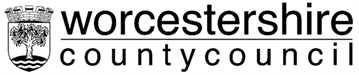  842342 – C2234 Hillhampton - Emergency